FRANCE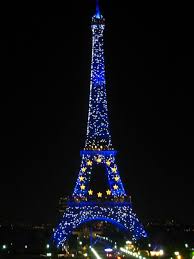 Country - FranceContinent - EuropeNorthern HemisphereAtlantic OceanCapital City - ParisFrench languageHighest mountain - Mont blancLongest river - Rhine riverCHRISTMAS TRADITIONSHomes are decorated with crècheMistletoe is hung up in the house for good luck
Families enjoy eating a Bûche de Noël (aka Yule Log)
Children Leave Shoes in Front of the Fireplace for Santa to fill with treats 

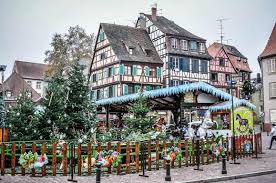 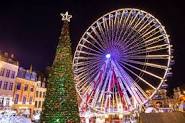 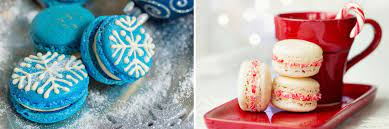 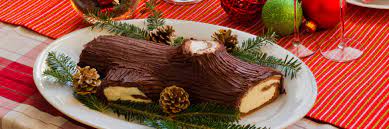 